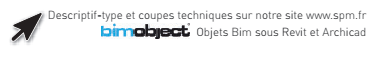 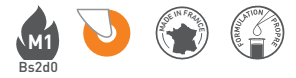 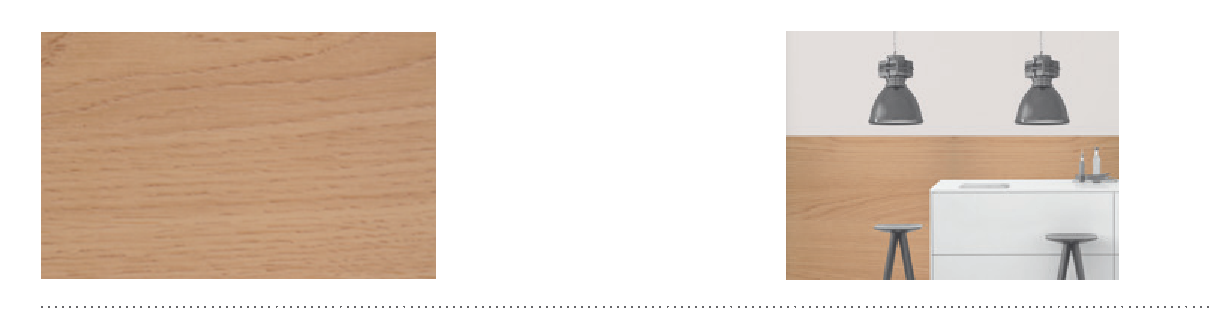 DESCRIPTIF-TYPE DECOWOODPANNEAU DÉCORATIF DE PROTECTION ET D’HABILLAGE– 2 MMDÉCOR BOISDescription : fourniture et pose de panneau décoratif de protection et d’habillage décor bois (de type Decowood de SPM) en PVC rigide, classé M1 (Bs2d0). Antichoc et résistant aux rayures, il offre un aspect de surface fini bois. Sa longueur est de 3 m, sa largeur de 1,30 m et son épaisseur de 2 mm. Pour limiter le nettoyage avant réception, un film de protection est exigé.Environnement : sa formulation est exempte de métaux lourds y compris de plomb et d’étain (valeurs négligeables inférieures à 50 ppm), ainsi que de CMR1 et CMR2 permettant de recycler 100 % des déchets et de répondre à 7 cibles de la démarche HQE. La stabilisation thermique est réalisée au calcium - zinc. Le niveau d’émission de substances volatiles dans l’air intérieur a été testé (inférieur à 15 µg/m3) selon la norme ISO 16000-6 et est très faible (A+) selon le décret n° 2011-321 du 23 mars 2011 et l’arrêté d’application du 19 avril 2011. 100 % du produit est recyclable.Coloris : au choix du maître d’œuvre dans la gamme du fabricant.Mode de pose : par encollage suivant prescription du fabricant.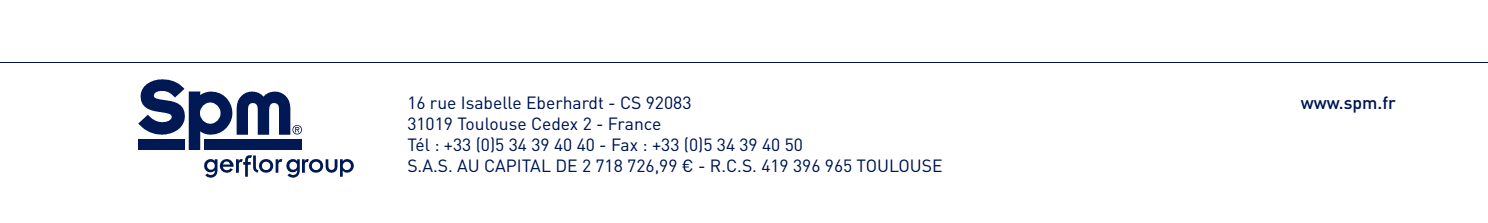 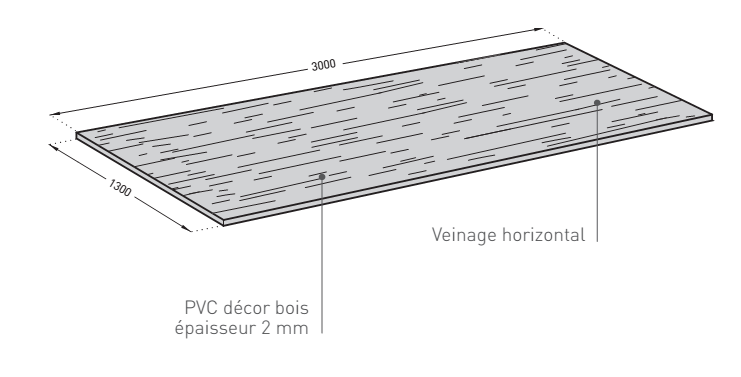 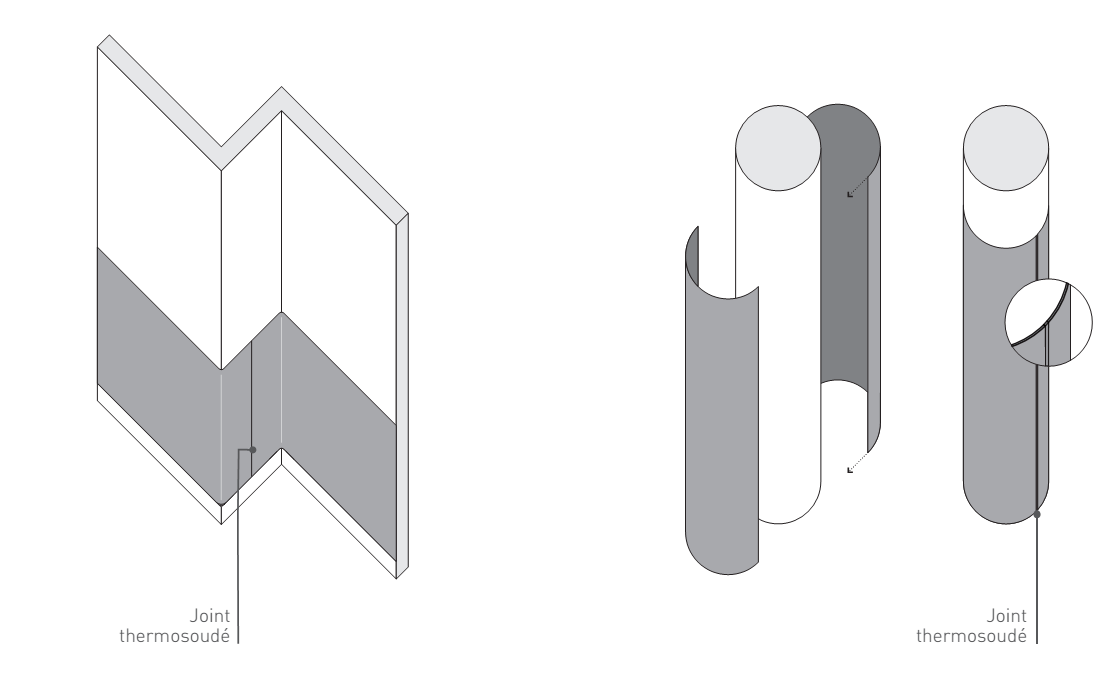 